 Stony Plain Bombers Volunteer Contract 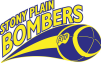 Full-time Field Staff:  For our assistant coaches, assistant trainers and team managers, you will be exempt from the current season's volunteer requirement. To qualify,  you are required to attend at least 75% of all practices, games and activities as monitored by your head coach.  _____________________________________________________________________________ I __________________________(print name) am committing to a full time/part time (circle) position. I agreed to the above terms and understand that failure to fulfill your volunteer commitments will result in your RAMP account being charged as per agreed at time of registration.Date:______________________________ Signature:____________________________ Witness:____________________________